Guide to the Documents of theTuskegee Women’s Club Prepared by Dana Chandler and Cheryl Ferguson, 2011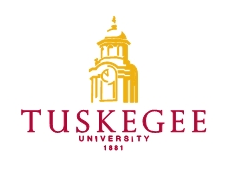  of Bioethics Archives and MuseumsTuskegee University Archives ©2011, Tuskegee University.  All rights reserved.TABLE OF CONTENTSCollection SummaryAdministrative InformationIndex TermsBiographyScope and ContentArrangementRestrictionsInventoryCollection SummaryCreator:	Tuskegee Women’s ClubTitle:	Documents of the Tuskegee Women’s ClubDates:	1921Quantity:	.333 cubic feetIdentification:Abstract:	Tuskegee Women's Club, established in 1895, under the leadership of Margaret Murray Washington, was formed with female faculty and the wives of male faculty members of the Tuskegee Institute.Contact Information:	Tuskegee University ArchivesTuskegee UniversityTuskegee, AL 36088 USAPhone: (334) 725-2383Fax: Email: archives@mytu.tuskegee.edu					URL: www.tuskegee.eduAdministrative InformationPreferred CitationDocuments of the Tuskegee Women’s ClubAcquisition InformationNo information availableProcessing InformationN/A Index TermsThe papers are indexed under the following headings in the Tuskegee University Library’s online catalog.  Researchers seeking materials about related subjects, persons, organizations or places should search the catalog using these headings.Subjects:	Women -- Societies and clubs -- Alabama – TuskegeeAfrican American Women – Alabama – TuskegeeMentoring – Alabama – TuskegeeMentoring in social service – Alabama – TuskegeePolitical participation – Alabama – TuskegeePersons:	Margaret Murray WashingtonBiographyUnder the leadership of Margaret Murray Washington the Tuskegee Women Club was formed with female faculty and the wives of male faculty members of the Tuskegee Institute. Thirteen women took part at the first meeting of the club in 1895, which was designed to enlighten the members morally, spiritually and intellectually. Meetings were held twice a month and new teachers were encouraged to join. Since the members were part of the academic arena the services were related to learning and education.The Tuskegee Women's Club actually helped to form new communities and construct social services. One of its pioneer actions was to create a community out of plantation settlement by providing educational and social services to the poor inhabitant of the rural area.Scope and ContentsN/AArrangementThe papers are arranged into one series.RestrictionsRestrictions on AccessThere are no restrictions on access to these papers.Restrictions on UseResearchers are responsible for addressing copyright issues on materials not in the public domain.InventoryBox	Folder1	1	Copy: “Tuskegee Woman’s Club, News and Abridged Dictionary,” Nov. 4, 19211	2	“Tuskegee Woman’s Club, News and Abridged Dictionary,” Nov. 4, 1921